Meeting held September 19 th  6:00   PM       Three Lakes Academy, W17540 Main St., Curtis MI 49820         Multi-purpose Room  BOARD OF DIRECTORS:PRESENT	NOT PRESENT           TERM EXPIRATIONNON-BOARD MEMBERS ATTENDING:Rachel BommaritoAlbert BertramJanet LinckCALL TO ORDER              Aaron Donovan               called the meeting to order at    6:01          p.m.  ROLL CALL  CITIZEN COMMENTS ON AGENDA          ADDITIONS/DELETIONS TO AGENDA DISCUSSION ITEMSOath of OfficeEpicenter ReportAdministrative ReportTeacher Administrator Evaluation and Employee Certification WarrantySchool Safety Team UpdateISD Tech UpdateBusiness Manager ReportFinance Committee RecsACTION ITEMS   Approval of the August 15, 2023 Meeting Minutes     A motion was made by     James                    and seconded by        John                              to approve the Meeting Minutes as submitted. The motion was     approved/not approved unanimously.Enrollment QuestionA motion was made by      Aaron                 and seconded by      James                                   to allow TLA Superintendent to enroll new students only at quarter start during the school year. The motion was approved/not approved unanimously.Anti-Bullying Policy ApprovalA motion was made by     Nancy                   and seconded by        Phil                                 to approve the anti-bullying policy. The motion was approved/not approved unanimously.Expense Reimbursement PolicyA motion was made by    Phil                     and seconded by      John                                  to approve the expense reimbursement policy. The motion was approved/not approved unanimously.Approval of Bills A motion was made by      John                     and seconded by        Phil                              to pay the bills. The motion was approved/not approved unanimously.                 11. PUBLIC COMMENT ON NON-AGENDA ITEMS                12. NON PUBLIC ACTION ITEMS 13. ADJOURNMENT                   A motion was made by      Aaron                and seconded by        John                                     to adjourn the meeting. The meeting was adjourned at       7:02           p.m.  The motion was approved/not approved unanimously.NEXT MEETING:         Tuesday, October 24th, 2023, 6:00 p.m.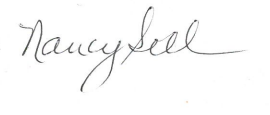           OFFICER OF THE BOARDAaron Donovan I President     XJune 30, 2024John Gowan I Trustee   Xx      June 30, 2024Nancy Sell I Trustee     XJune 30, 2025Philip Witkowski I Vice President     XJune 30, 2023Nicole Martindale l Trustee     X        June 30, 2026  Steven Stiffler I Trustee     XJune 30, 2024--  James Whalen I Trustee     XJune 30 2025